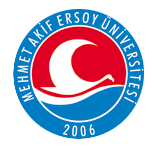 DOKTORA YETERLİK YAZILI VE SÖZLÜ SINAV DEĞERLENDİRME FORMUÖğrencinin Adı Soyadı:Öğrencinin Adı Soyadı:Öğrencinin Adı Soyadı:Öğretim Yılı:Öğretim Yılı:Öğretim Yılı:Anabilim Dalı:Anabilim Dalı:Anabilim Dalı:Yarıyılı:Yarıyılı:Yarıyılı:Programı :	Programı :	Programı :	Yeterlik Sınav Sayısı Yeterlik Sınav Sayısı Yeterlik Sınav Sayısı Yazılı Sınav Tarihi, Yeri ve Saati:Yazılı Sınav Tarihi, Yeri ve Saati:Yazılı Sınav Tarihi, Yeri ve Saati:1. Sınav/ 2. Sınav :1. Sınav/ 2. Sınav :1. Sınav/ 2. Sınav :Sözlü Sınav  Tarihi, Yeri ve Saati :Sözlü Sınav  Tarihi, Yeri ve Saati :Sözlü Sınav  Tarihi, Yeri ve Saati :Jüri Üyeleri	                            İmza1) _________________________________________ (Danışman)	      2)________________________________________3) _________________________________________	                     4)_______________________________________5) _________________________________________	                     ________________________________________Jüri Üyeleri	                            İmza1) _________________________________________ (Danışman)	      2)________________________________________3) _________________________________________	                     4)_______________________________________5) _________________________________________	                     ________________________________________Jüri Üyeleri	                            İmza1) _________________________________________ (Danışman)	      2)________________________________________3) _________________________________________	                     4)_______________________________________5) _________________________________________	                     ________________________________________Jüri Üyeleri	                            İmza1) _________________________________________ (Danışman)	      2)________________________________________3) _________________________________________	                     4)_______________________________________5) _________________________________________	                     ________________________________________Jüri Üyeleri	                            İmza1) _________________________________________ (Danışman)	      2)________________________________________3) _________________________________________	                     4)_______________________________________5) _________________________________________	                     ________________________________________Jüri Üyeleri	                            İmza1) _________________________________________ (Danışman)	      2)________________________________________3) _________________________________________	                     4)_______________________________________5) _________________________________________	                     ________________________________________*Yazılı Sınav NotuBaşarılı/BaşarısızBaşarılı/Başarısız** Sözlü Sınav NotuBaşarılı/BaşarısızÖğrencinin Başarı Durumu*Yazılı Sınav 100 puan üzerinden değerlendirilerek öğrencinin yazılı sınavdan aldığı toplam puan yazılacaktır.  **Sözlü Sınav puanı ise jüri üyelerinin öğrenciye verdikleri sözlü notlarının ortalaması alınarak yazılacaktır.Jüri Üyelerinin Öğrenci Hakkındaki Kararı: Başarılı/BaşarısızOy Birliği/ Oy Çokluğu:Açıklamalar:MADDE 38-(4) Yeterlik sınavı, yazılı ve sözlü olarak iki bölüm halinde yapılır. Jüri öğrencinin yazılı ve sözlü sınavlardaki başarı durumunu değerlendirerek öğrencinin başarılı ya da başarısız olduğuna salt çoğunlukla karar verir. Gerekçeli ve yazılı bu karar ABD/ASD başkanlığınca yeterlik sınavını izleyen üç işgünü içinde ilgili tutanakla birlikte Enstitü Müdürlüğüne bildirilir.(5) Yeterlik sınavında başarısız olan öğrenci, başarılı oluncaya kadar her yarıyılın sonunda olmak üzere yılda iki kez sınava alınır. Yeterlik sınavı tekrarında, zorunlu haller dışında aynı jüri üyeleri tekrar görevlendirilir.(6) Yeterlik sınav jürisi, yeterlik sınavını başaran bir öğrencinin, ders yükünü tamamlamış olsa bile, gerektiğinde en çok iki dersi almasını isteyebilir.Ekler:Yazılı sınav evrakları ve notlarıSözlü sınav soru-cevap tutanağı ve notlarıSBE/A/16*Yazılı Sınav 100 puan üzerinden değerlendirilerek öğrencinin yazılı sınavdan aldığı toplam puan yazılacaktır.  **Sözlü Sınav puanı ise jüri üyelerinin öğrenciye verdikleri sözlü notlarının ortalaması alınarak yazılacaktır.Jüri Üyelerinin Öğrenci Hakkındaki Kararı: Başarılı/BaşarısızOy Birliği/ Oy Çokluğu:Açıklamalar:MADDE 38-(4) Yeterlik sınavı, yazılı ve sözlü olarak iki bölüm halinde yapılır. Jüri öğrencinin yazılı ve sözlü sınavlardaki başarı durumunu değerlendirerek öğrencinin başarılı ya da başarısız olduğuna salt çoğunlukla karar verir. Gerekçeli ve yazılı bu karar ABD/ASD başkanlığınca yeterlik sınavını izleyen üç işgünü içinde ilgili tutanakla birlikte Enstitü Müdürlüğüne bildirilir.(5) Yeterlik sınavında başarısız olan öğrenci, başarılı oluncaya kadar her yarıyılın sonunda olmak üzere yılda iki kez sınava alınır. Yeterlik sınavı tekrarında, zorunlu haller dışında aynı jüri üyeleri tekrar görevlendirilir.(6) Yeterlik sınav jürisi, yeterlik sınavını başaran bir öğrencinin, ders yükünü tamamlamış olsa bile, gerektiğinde en çok iki dersi almasını isteyebilir.Ekler:Yazılı sınav evrakları ve notlarıSözlü sınav soru-cevap tutanağı ve notlarıSBE/A/16*Yazılı Sınav 100 puan üzerinden değerlendirilerek öğrencinin yazılı sınavdan aldığı toplam puan yazılacaktır.  **Sözlü Sınav puanı ise jüri üyelerinin öğrenciye verdikleri sözlü notlarının ortalaması alınarak yazılacaktır.Jüri Üyelerinin Öğrenci Hakkındaki Kararı: Başarılı/BaşarısızOy Birliği/ Oy Çokluğu:Açıklamalar:MADDE 38-(4) Yeterlik sınavı, yazılı ve sözlü olarak iki bölüm halinde yapılır. Jüri öğrencinin yazılı ve sözlü sınavlardaki başarı durumunu değerlendirerek öğrencinin başarılı ya da başarısız olduğuna salt çoğunlukla karar verir. Gerekçeli ve yazılı bu karar ABD/ASD başkanlığınca yeterlik sınavını izleyen üç işgünü içinde ilgili tutanakla birlikte Enstitü Müdürlüğüne bildirilir.(5) Yeterlik sınavında başarısız olan öğrenci, başarılı oluncaya kadar her yarıyılın sonunda olmak üzere yılda iki kez sınava alınır. Yeterlik sınavı tekrarında, zorunlu haller dışında aynı jüri üyeleri tekrar görevlendirilir.(6) Yeterlik sınav jürisi, yeterlik sınavını başaran bir öğrencinin, ders yükünü tamamlamış olsa bile, gerektiğinde en çok iki dersi almasını isteyebilir.Ekler:Yazılı sınav evrakları ve notlarıSözlü sınav soru-cevap tutanağı ve notlarıSBE/A/16*Yazılı Sınav 100 puan üzerinden değerlendirilerek öğrencinin yazılı sınavdan aldığı toplam puan yazılacaktır.  **Sözlü Sınav puanı ise jüri üyelerinin öğrenciye verdikleri sözlü notlarının ortalaması alınarak yazılacaktır.Jüri Üyelerinin Öğrenci Hakkındaki Kararı: Başarılı/BaşarısızOy Birliği/ Oy Çokluğu:Açıklamalar:MADDE 38-(4) Yeterlik sınavı, yazılı ve sözlü olarak iki bölüm halinde yapılır. Jüri öğrencinin yazılı ve sözlü sınavlardaki başarı durumunu değerlendirerek öğrencinin başarılı ya da başarısız olduğuna salt çoğunlukla karar verir. Gerekçeli ve yazılı bu karar ABD/ASD başkanlığınca yeterlik sınavını izleyen üç işgünü içinde ilgili tutanakla birlikte Enstitü Müdürlüğüne bildirilir.(5) Yeterlik sınavında başarısız olan öğrenci, başarılı oluncaya kadar her yarıyılın sonunda olmak üzere yılda iki kez sınava alınır. Yeterlik sınavı tekrarında, zorunlu haller dışında aynı jüri üyeleri tekrar görevlendirilir.(6) Yeterlik sınav jürisi, yeterlik sınavını başaran bir öğrencinin, ders yükünü tamamlamış olsa bile, gerektiğinde en çok iki dersi almasını isteyebilir.Ekler:Yazılı sınav evrakları ve notlarıSözlü sınav soru-cevap tutanağı ve notlarıSBE/A/16*Yazılı Sınav 100 puan üzerinden değerlendirilerek öğrencinin yazılı sınavdan aldığı toplam puan yazılacaktır.  **Sözlü Sınav puanı ise jüri üyelerinin öğrenciye verdikleri sözlü notlarının ortalaması alınarak yazılacaktır.Jüri Üyelerinin Öğrenci Hakkındaki Kararı: Başarılı/BaşarısızOy Birliği/ Oy Çokluğu:Açıklamalar:MADDE 38-(4) Yeterlik sınavı, yazılı ve sözlü olarak iki bölüm halinde yapılır. Jüri öğrencinin yazılı ve sözlü sınavlardaki başarı durumunu değerlendirerek öğrencinin başarılı ya da başarısız olduğuna salt çoğunlukla karar verir. Gerekçeli ve yazılı bu karar ABD/ASD başkanlığınca yeterlik sınavını izleyen üç işgünü içinde ilgili tutanakla birlikte Enstitü Müdürlüğüne bildirilir.(5) Yeterlik sınavında başarısız olan öğrenci, başarılı oluncaya kadar her yarıyılın sonunda olmak üzere yılda iki kez sınava alınır. Yeterlik sınavı tekrarında, zorunlu haller dışında aynı jüri üyeleri tekrar görevlendirilir.(6) Yeterlik sınav jürisi, yeterlik sınavını başaran bir öğrencinin, ders yükünü tamamlamış olsa bile, gerektiğinde en çok iki dersi almasını isteyebilir.Ekler:Yazılı sınav evrakları ve notlarıSözlü sınav soru-cevap tutanağı ve notlarıSBE/A/16*Yazılı Sınav 100 puan üzerinden değerlendirilerek öğrencinin yazılı sınavdan aldığı toplam puan yazılacaktır.  **Sözlü Sınav puanı ise jüri üyelerinin öğrenciye verdikleri sözlü notlarının ortalaması alınarak yazılacaktır.Jüri Üyelerinin Öğrenci Hakkındaki Kararı: Başarılı/BaşarısızOy Birliği/ Oy Çokluğu:Açıklamalar:MADDE 38-(4) Yeterlik sınavı, yazılı ve sözlü olarak iki bölüm halinde yapılır. Jüri öğrencinin yazılı ve sözlü sınavlardaki başarı durumunu değerlendirerek öğrencinin başarılı ya da başarısız olduğuna salt çoğunlukla karar verir. Gerekçeli ve yazılı bu karar ABD/ASD başkanlığınca yeterlik sınavını izleyen üç işgünü içinde ilgili tutanakla birlikte Enstitü Müdürlüğüne bildirilir.(5) Yeterlik sınavında başarısız olan öğrenci, başarılı oluncaya kadar her yarıyılın sonunda olmak üzere yılda iki kez sınava alınır. Yeterlik sınavı tekrarında, zorunlu haller dışında aynı jüri üyeleri tekrar görevlendirilir.(6) Yeterlik sınav jürisi, yeterlik sınavını başaran bir öğrencinin, ders yükünü tamamlamış olsa bile, gerektiğinde en çok iki dersi almasını isteyebilir.Ekler:Yazılı sınav evrakları ve notlarıSözlü sınav soru-cevap tutanağı ve notlarıSBE/A/16